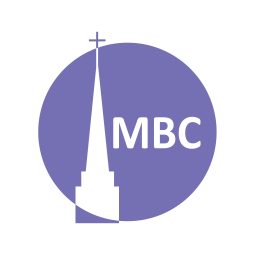 INTRODUCTION:  Acts: Jesus’ work, through the Apostles and disciples, by the Holy Spirit, to fulfil Acts 1:8. The Church has now geographically expanded and welcomed Jews, Samaritans and now Gentiles. It is almost ready for worldwide witness.KEY POINT: testimony, confirmation, expansionA.M. SERMON RECAP (Acts 10, Cornelius)Who was Cornelius?What was the difference between a Gentile, God-fearer and proselyte?Why is being a God-fearer (nominal Christian) not enough?Summarize Cornelius’ conversion experience. Why was his conversion significant to Acts 1:8?P.M. SERMON RECAP (Acts 10, Peter)What were the Jewish food laws? What had changed?Why could Peter not associate with non-Jews?In salvation coming to the Gentiles, how was God fulfilling His promises and designs?Why was Peter present here (Mt 16:19) and why did they speak in tongues?How does Cornelius’ conversion advance Acts 1:8?READ: Acts 11:1–18QUESTIONS: V. 1- What report had the church in Judea heard about the Gentiles?Word of God= the Gospel. When we hear a report why must we validate it? How many witnesses were there? (12). V. 2–3- Why do we sense some reticence? Was everyone happy about this?It is interesting that a “circumcision party” developed so early in the life of the Church. (This persisted to Acts 15). V. 4+ Peter verifies the report and answers their objection by recounting Ch. 10. Peter provides a number of evidences to corroborate the report. How many can you find? What are they and what is their result?How was the evidence, seen through the final questions, irrefutable?V. 18- What is the result among the circumcision party and indeed all the disciples?Peter had been convinced by the evidence and now so too was the Jerusalem Church.There are no Centurion’s today, but how can distinctions/divisions still creep into the Church today? (e.g. racism, nationalism, cultural snobbery, ageism)How are the conversions of Saul and Cornelius, both very different, a reminder of Ro 1:16?How was this case essential for the Church supporting Gentile missions in fulfilment of Acts 1:8?NEXT: April 12- Antioch, Acts 11:19–30 NumberProofResult